CHESTIONAR DE EVALUARE*  
 A.1 Evaluaţi, la modul general, organizarea activităţii de instruire: A.2 Evaluaţi gradul în care aşteptările voastre au fost satisfăcute: A.3 Evaluaţi gradul în care obiectivele referitoare la instruire au fost realizate: A.4 Evaluaţi următoarele aspecte ale instruirii:A.4.1 Durata:A.4.2 Ritmul:A.5 Consideraţi că instruirea vă ajută în activitatea: A. 6 Consideraţi că o instruire eficientă trebuie să fie făcută: A. 7 Înființarea unui corp de experți electorali considerați ca fiind :  B.1 Evaluaţi facilităţile oferite (locul de desfăşurare, programul de desfășurare, mijloace tehnice folosite):  C.1 Evaluaţi următoarele aspecte ale activităţilor desfăşurate de instructor: C.1 .1 Gradul de accesibilitate C.1 .2 Gradul de claritate în prezentare C.1 .3 Gradul de cunoaștere C.1 .4 Interes C.1.5 Atitudine faţă de participanţi Descrieţi in trei cuvinte sesiunea de instruire: __________________________________________________________________________________________________Care sunt cele mai interesante aspecte din cadrul sesiunii de instruire care v-au reţinut atenţia? ____________________________________________________________________________________________________________________________________________________________________________________________________Care au fost cele mai puţin interesante aspecte din cadrul instruirii? ____________________________________________________________________________________________________________________________________________________________________________________________________Sugestii: ____________________________________________________________________________________________________________________________________________________________________________________________________Data instruirii____________________Localitatea____________________*    scopul acestui chestionar este de a face o evaluare a eficienţei programului de instruire      încercuiţi sau bifaţi cifra corespunzătoare răspunsului dumneavoastră 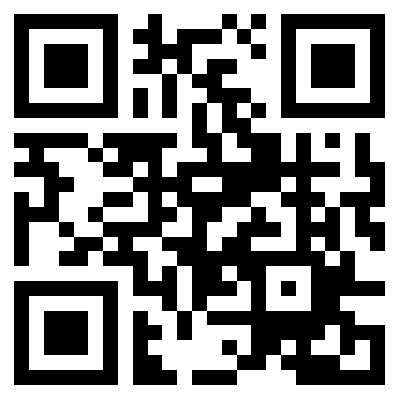 Programul de Instruire a persoanelor care pot deveni preşedinţi ai birourilor electorale ale secţiilor de votaresau locţiitori ai acestoraAlegeri pentru Parlamentul European – 25 mai 2014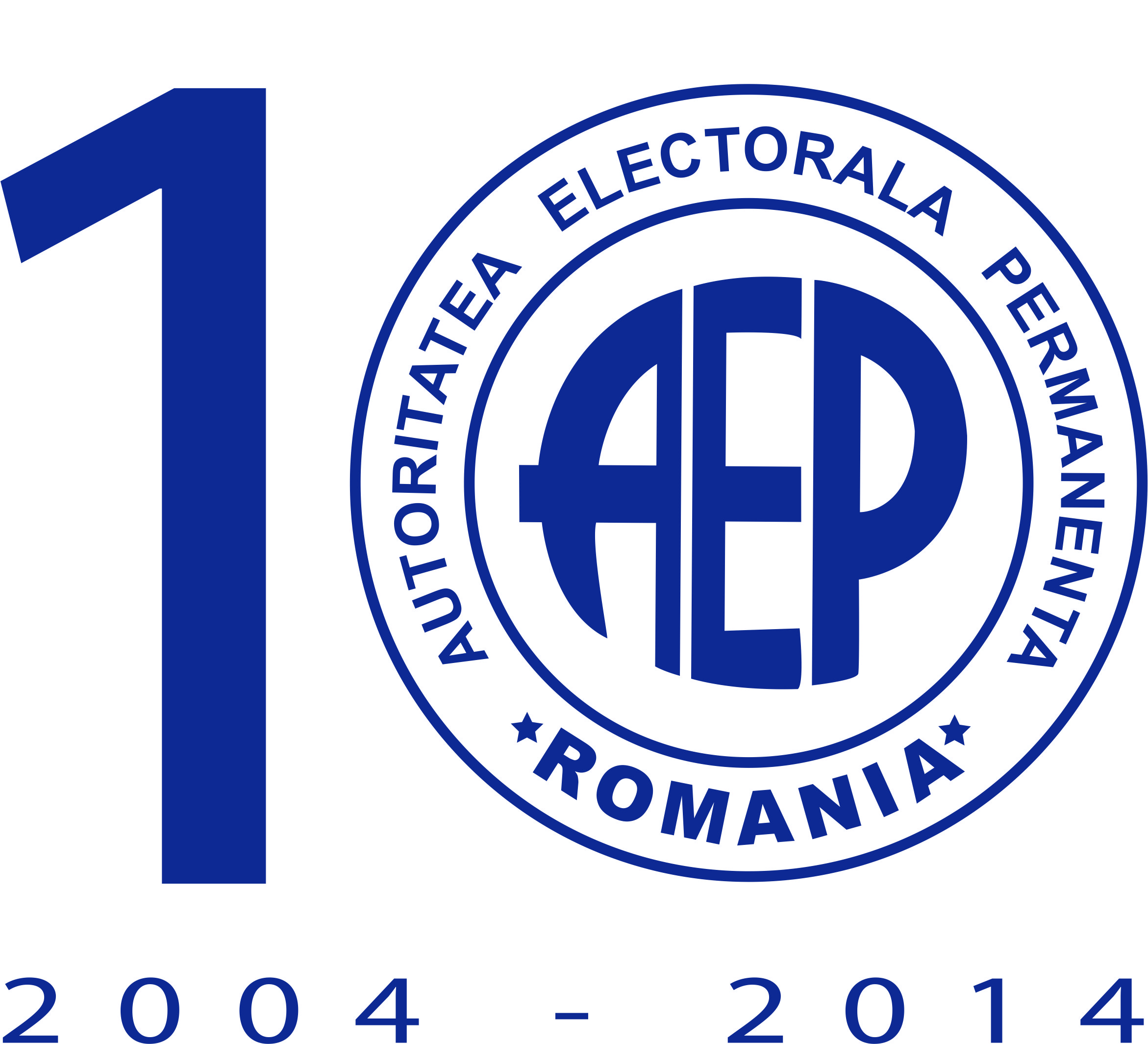 A. ASPECTE GENERALEFoarte nemulțumitNemulțumitSatisfăcutMulțumitFoarte mulțumit12345Foarte nemulțumitNemulțumitSatisfăcutMulțumitFoarte mulțumit12345Foarte nemulțumitNemulțumitSatisfăcutMulțumitFoarte mulțumit12345  ExcesivăScurtăAdecvată123LentAdecvatExcesiv321PersonalăProfesională Nu ştiuNu răspund12999LunarTrimestrial SemestrialAnualNumai în perioada alegerilor12345Foarte necesarNecesar Puțin necesarDeloc necesar1234B. RESURSE MATERIALEFoarte nemulțumitNemulțumitSatisfăcutMulțumitFoarte mulțumit12345C. INSTRUCTORFoarte ridicatRidicatMediuScăzutFoarte scăzut54321Foarte ridicatRidicatMediuScăzutFoarte scăzut54321Foarte ridicatRidicatMediuScăzutFoarte scăzut54321Foarte ridicatRidicatMediuScăzutFoarte scăzut54321Foarte nemulțumitNemulțumitSatisfăcutMulțumitFoarte mulțumit12345D.  COMENTARII:E. Date demograficeÎn ce categorie de vârstă vă încadraţi?În ce categorie de vârstă vă încadraţi?Ultima școală absolvităUltima școală absolvităSexSexMediulMediul118 - 25 de ani 1Scoală generalăBărbătesc1Urban1225- 35 de ani 2GimnaziuFemeiesc2Rural 2335- 45 de ani 3Liceu 445- 55 de ani 4Facultate 5peste 55 de ani 5Postuniversitar 